  									 Speiseplan                                           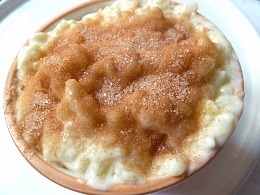 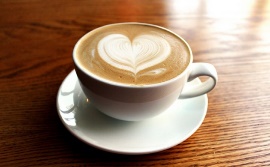 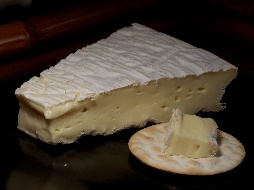 Datum               Menü I         Menü II       AbendbeilageMontag17.05.2021BlumenkohlsuppeGulasch mit Nudeln und BrechbohnensalatLatte Macchiato DessertBlumenkohlsuppeGemüse Lasagne*Latte Macchiato DessertGebratene Champignons mit Speck und ZwiebelnDienstag18.05.2021NudelsuppePutenschnitzel in Pilzrahmsauce mit Rösti Ecken und Brokkoli GemüseErdbeerpudding mit ZitronenmelisseNudelsuppeVegetarische Toast Hawaii auf Salatbeet*Erdbeerpudding mit ZitronenmelisseGriebenschmalzMittwoch19.05.2021HochzeitsuppePommes Frites mit Currywurst und KrautsalatTages DessertHochzeitsuppeGrüne Spargel Salat mit Erdbeeren und Pinienkernen*TagesdessertWedgesDonnerstag20.05.2021SteinpilzsuppeWirsingroulade mit StampfkartoffelnBananen ShakeSteinpilzsuppeSalatteller mit Pochiertem Ei*Bananen ShakeBananenFreitag21.05.2021TagessuppeScholle mit Dijon-Senf, Petersilienkartoffel und SalatOreo-Dessert im GlasTagessuppeCurryreis mit Walnuss Soße*Oreo-Dessert im GlasJoghurtSamstag22.05.2021Weiße BohnensuppeFruchtgrützeFrühlingszwiebelsuppe*FruchtgrützeMini Frikadellen Sonntag23.05.2021Spargelcreme SuppeSpargel mit gekochtem Schinken, neuen Kartoffeln und Sauce HollandaiseEis im HörnchenSpargelcreme SuppeGnocchi „Vier Käse“ mit SpinatEis im HörnchenObst